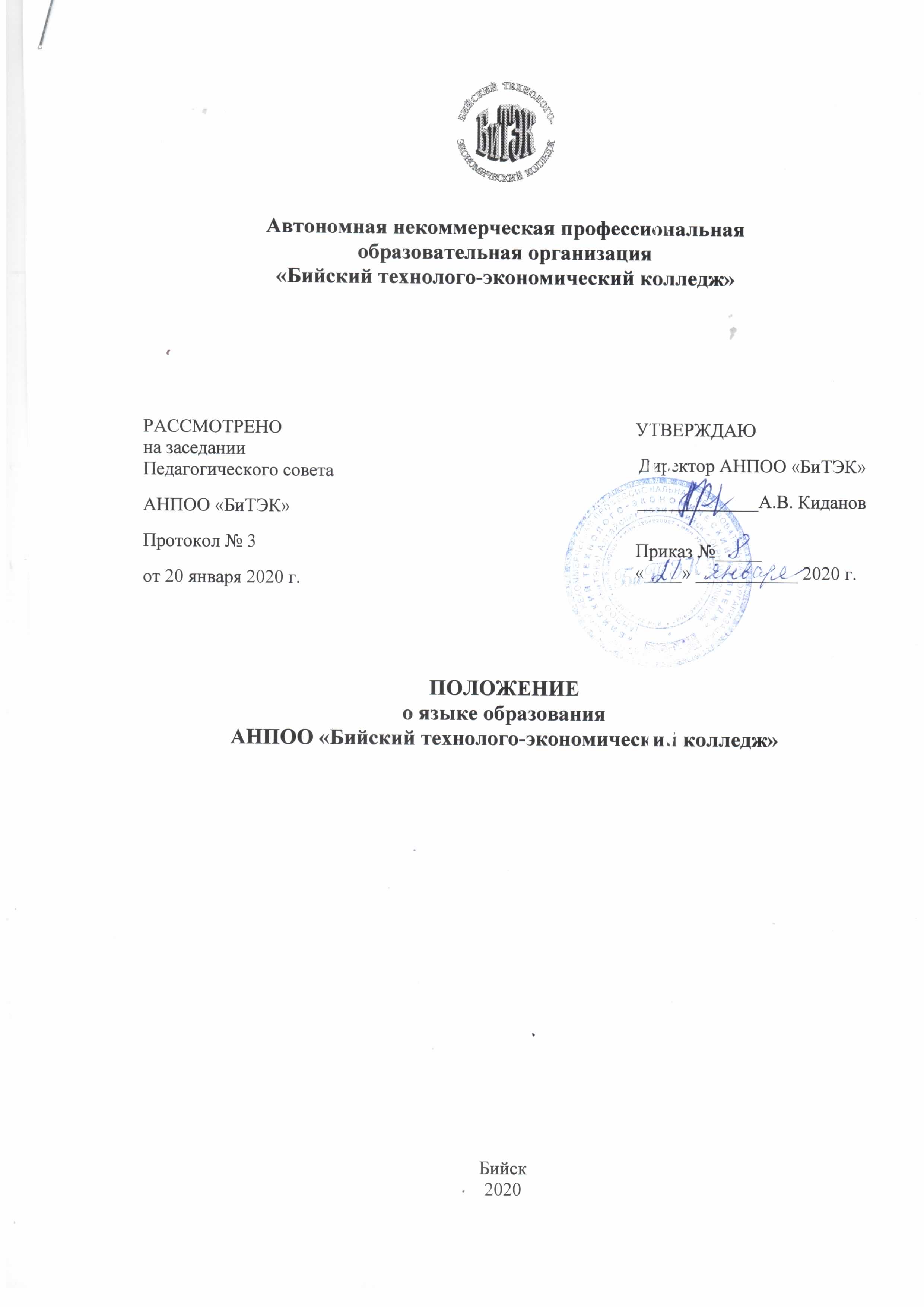 ПОЛОЖЕНИЕо языке образованияОбщие положенияНастоящее положение о языке образования в АНПОО «Бийский технолого-экономический колледж» (далее – положение) разработано в соответствии с:Конституцией Российской Федерации;Федеральным законом № 273 от 29.12.2012 г. «Об образовании в Российской Федерации»;Федеральным законом № 53 от 01.06.2005 г. «О государственном языке Российской Федерации»;Приказом Министерства образования и науки РФ № 464 от 14.06.2013 г. «Об утверждении порядка организации и осуществления образовательной деятельности по образовательным программам среднего профессионального образования»;Уставом АНПОО «Бийский технолого-экономический колледж».Положение регламентирует право граждан Российской Федерации на пользование государственным языком РФ при получении образования в АНПОО «Бийский технолого-экономический колледж» (далее - колледж).Предмет деятельностиВ колледже гарантируется получение образования на русском языке как государственном языке Российской Федерации.Образовательная деятельность в колледже осуществляется на государственном языке Российской Федерации. Преподавание и изучение государственного языка Российской Федерации осуществляется в соответствии с Федеральными государственными образовательными стандартами.В соответствии с реализуемой основной профессиональной образовательной программой профессионального образования и учебным планом, обучающиеся изучают иностранный язык - английский, немецкий.Изучение второго и последующих иностранных языков, не предусмотренное федеральными государственными образовательными стандартами по образовательной программе среднего профессионального образования, осваиваемой обучающимся, является дополнительной платной образовательной услугойИностранные граждане и лица без гражданства представляют в колледж документы на русском языке или вместе с заверенным в установленном порядке переводом их на русский язык.Государственный язык Российской Федерации подлежит обязательному использованию при оформлении документов об образовании, выдаваемых колледжем, а также ведении других документов, оформление которых предусмотрено в деятельности колледжа.Обеспечение права обучающихся и работников колледжа на пользование государственным языком Российской ФедерацииОбеспечение права обучающихся и работников колледжа на пользование русским языком предусматривает:получение образования или преподавания, общение в урочной и внеурочной деятельности на русском языке;получение учебной и внеучебной информации на русском языке;использование учебников, учебных пособий, другой печатной продукции на русском языке.